LIGA MALUCHÓW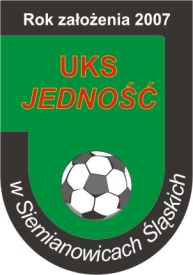 ROZGRYWKI PIŁKARSKIE DZIECI           Organizator: UKS JEDNOŚĆ w Siemianowicach Śląskich    Sezon 2013/2014 – JESIEŃ        Rocznik 2004Turniej Nr 1 - Organizator: UKS JednośćTABELA PO I TURNIEJUKLASYFIKACJA STRZELCÓWLIGA MALUCHÓWROZGRYWKI PIŁKARSKIE DZIECI           Organizator: UKS JEDNOŚĆ w Siemianowicach Śląskich    Sezon 2013/2014 – JESIEŃ        Rocznik 2004Turniej Nr 2 - Organizator: GSF GliwiceTABELA PO II TURNIEJULIGA MALUCHÓWROZGRYWKI PIŁKARSKIE DZIECI           Organizator: UKS JEDNOŚĆ w Siemianowicach Śląskich    Sezon 2013/2014 – JESIEŃ        Rocznik 2004Turniej Nr 3 - Organizator: MUKP Dąbrowa GórniczaTABELA PO III TURNIEJULIGA MALUCHÓWROZGRYWKI PIŁKARSKIE DZIECI           Organizator: UKS JEDNOŚĆ w Siemianowicach Śląskich    Sezon 2013/2014 – JESIEŃ        Rocznik 2004Turniej Nr 4 - Organizator: MKS ZaborzeTABELA PO IV TURNIEJULIGA MALUCHÓWROZGRYWKI PIŁKARSKIE DZIECI           Organizator: UKS JEDNOŚĆ w Siemianowicach Śląskich    Sezon 2013/2014 – JESIEŃ        Rocznik 2004Turniej Nr 5 - Organizator: GKS KatowiceTABELA PO V TURNIEJULIGA MALUCHÓWROZGRYWKI PIŁKARSKIE DZIECI           Organizator: UKS JEDNOŚĆ w Siemianowicach Śląskich    Sezon 2013/2014 – JESIEŃ        Rocznik 2004Turniej Nr 6 - Organizator: AF JaworznoTABELA PO VI TURNIEJUPo I rundzie sezonu 2013/2014 LIGA MALUCHÓWROZGRYWKI PIŁKARSKIE DZIECI           Organizator: UKS JEDNOŚĆ w Siemianowicach Śląskich    Sezon 2013/2014 – Wiosna        Rocznik 2004Turniej Nr 7 - Organizator: MKS ZaborzeTABELA PO VII TURNIEJUKto z kimWynikStrzelcy bramekGKS Katowice – MUKP Dabrowa G.   2 : 0Darnowski Igor, Mielcarz PiotrGSF Gliwice – UKS Jedność0 : 6Dawid Ryszczyk 2, Kamil Geisner 2, Bartosz Drzyzga, Maciej BartoszMKS Zaborze – AF Jaworzno7 : 0Koseła 2, Joszko 3, Walter, SkudlikUKS Jedność – GKS Katowice0 : 1Piotr MielcarzUKS Jedność – MUKP Dąbrowa G.1 : 2Bartosz Drzyzga – Zając Rafał, Przybyła PiotrGSF Gliwice – GKS Katowice1 : 4Migdalski Mikołaj - Darnowski Igor II, Mielcarz Piotr, PowroźnikMKS Zaborze – GSF Gliwice6 : 1Koseła 3,Konieczny, Joszko, Walter – Nr 15 MUKP Dąbrowa G.– AF Jaworzno4 : 0Przybyła, Molik, Tokaj, Zając MKS Zaborze  – UKS  Jedność4 : 2Koseła 3, Joszko – Adam Heincel, Bartosz Drzyzga GKS Katowice – AF Jaworzno5 : 0Darnowski Igor, Niezgoda 2, Orwowski, Sitkowski MUKP Dąbrowa G. – GSF Gliwice2 : 0Bierwat 2MUKP Dąbrowa G. – MKS Zaborze0 : 6Koseła 3, Joszko, Konieczny, WalterGKS Katowice – MKS Zaborze1 : 0MielcarzUKS  Jedność – AF Jaworzno9: 0Dawid Ryszczyk 3, Kamil Geisner, Bartosz Drzyzga 2, Piotr Hasterok, Mateusz Słupek 2AF Jaworzno – GSF Gliwice1 : 4Rogala Wiktor – Migdalski 2, Kwiecień 2L.P.Nazwa drużynyIlość punktówBramkiGKS Katowice1513 – 1MKS Zaborze1223 – 4MUKP Dąbrowa Górnicza98 – 9UKS Jedność618 – 7GSF Gliwice36 – 19AF Mikołów01 – 29L.P.Imię i NazwiskoNazwa drużynyIlość bramek1KosełaMKS Zaborze46Geisner KamilUKS Jedność16Skudlik MKS Zaborze16Darnowski IgorGKS Katowice15JoszkoMKS Zaborze13Migdalski MikołajGSF Gliwice12Drzyzga BartoszUKS Jedność11Dawid RyszczykUKS Jedność10WalterMKS Zaborze9Przybyła PiotrMUKP Dabrowa Górnicza9Heincel AdamUKS Jedność8JankowskiMKS Zaborze8Łukasz KrólGSF Gliwice8KowalczykGSF Gliwice7Konieczny MKS Zaborze7KurnytaMUKP Dabrowa Górnicza7JagusztynMUKP Dąbrowa Górnicza6KwiecieńGSF Gliwice6Mielcarz PiotrGKS Katowice6Bartosz MaciejUKS Jedność5PawełekAF Jaworzno5MacekMUKP Dąbrowa Górnicza5MolikMUKP Dabrowa Górnicza5KopałaGKS Katowice5TokajMUKP Dabrowa Górnicza5SowulaGSF Gliwice5KrawczykMUKP Dąbrowa Górnicza4KaprakMKS Zaborze4ŻabińskiGKS Katowice4LeonarczykMKS Zaborze3LewczykMKS Zaborze3NiezgodaGKS Katowice3Mikołaj KrólGSF Gliwice3Zając RafałMUKP Dabrowa Górnicza3JanicaGKS Katowice3Słupek Mateusz UKS Jedność2BierwatMUKP Dabrowa Górnicza2KarwackiMUKP Dąbrowa Górnicza2SitkowskiGKS Katowice2MałeckiGKS Katowice2DarnowskiGKS Katowice2Buczek MUKP Dąbrowa Górnicza2HadaszMKS Zaborze2FicekGKS Katowice2Kacper CzogielUKS Jedność1Rogala WiktorAF Jaworzno1Hasterok PiotrUKS Jedność1Migdalski MikołajGKS Katowice1PowroźnikGKS Katowice1BinkowskiMKS Zaborze1KolasińskiGKS Katowice1KielianMUKP Dabrowa Górnicza1PiecuchGKS Katowice1GrzywaczGSF Gliwice1StaniekGKS Katowice1ŚwierczekGSF Gliwice1TaborskiAF Jaworzno1LaskowskiGKS Katowice1DragaGKS Katowice1SłyszGSF Gliwice1KrawczykMUKP Dąbrowa Górnicza1PowolnyMUKP Dąbrowa Górnicza1BrudMUKP Dąbrowa Górnicza1SilukGSF Gliwice1Kowalski  GSF Gliwice1Kto z kimWynikStrzelcy bramekGKS Katowice – MUKP Dabrowa G.   1 : 0Darnowski IgorGSF Gliwice – UKS Jedność1 : 4Mikołaj Migdalski - Kamil Geisner 2, Bartosz Drzyzga 2MKS Zaborze – AF Jaworzno5 : 0Koseła, Joszko, Jankowski, Kaprak, LeonarczykUKS Jedność – GKS Katowice0 : 2Darnowski, KolasińskiUKS Jedność – MUKP Dąbrowa G.0 : 0GSF Gliwice – GKS Katowice3 : 1Migdalski Mikołaj 2, Mikołaj Król - DarnowskiMKS Zaborze – GSF Gliwice4 : 1Koseła, Binkowski, Kaprak, Skudlik – KwiecieńMUKP Dąbrowa G.– AF Jaworzno1 : 0Tokaj Kacper MKS Zaborze  – UKS  Jedność3 : 3Koseła 2, Kaprak – Geisner 2, Drzyzga GKS Katowice – AF Jaworzno4 : 0Darnowski Igor 2, Niezgoda, Żabinski MUKP Dąbrowa G. – GSF Gliwice1 : 4? – Król Łukasz 3, MigdalskiMUKP Dąbrowa G. – MKS Zaborze1 : 7Kielian Mateusz - Koseła, Joszko 2, Jankowski 4GKS Katowice – MKS Zaborze0 : 4Koseła, Skudlik, LewczykUKS  Jedność – AF Jaworzno5: 0Dawid Ryszczyk, Kamil Geisner 3, Bartosz DrzyzgaAF Jaworzno – GSF Gliwice0 : 4 Migdalski 2, Kowalski, Król ŁukaszNazwa drużynyIlość punktówBramkiMKS Zaborze25– 9GKS Katowice2421 – 8UKS Jedność1430 – 13MUKP Dąbrowa Górnicza1311 – 21GSF Gliwice1219 – 29AF Jaworzno01 – 48Kto z kimWynikStrzelcy bramekGKS Katowice – MUKP Dabrowa G.   0 : 0MUKP Dąbrowa G. – UKS Jedność0 : 0MKS Zaborze – AF Jaworzno9 : 0Koseła 2, Joszko, Skudlik 3, Walter 2, KoniecznyMKS Zaborze – GSF Gliwice3 : 0Koseła, Skudlik, JoszkoMKS Zaborze  – UKS  Jedność4 : 2Koseła 3, Joszko – Geisner, HeincelGSF Gliwice – MUKP Dąbrowa G.0 : 1TokajMKS Zaborze – GKS Katowice0 : 1DarnowskiGKS Katowice – UKS  Jedność2 : 2Darnowski 2 – Heincel, RyszczykGSF Gliwice – GKS Katowice1 : 0Król Łukasz MUKP Dąbrowa G. – AF Jaworzno4 : 0Przybyła 3, MolikGKS Katowice – AF Jaworzno2 : 0Piecuch, MałeckiMUKP Dąbrowa G. – MKS Zaborze1 : 3Tokaj – Koseła 2, LewczykUKS  Jedność – AF Jaworzno2 : 0Ryszczyk, GeisnerGSF Gliwice- UKS Jedność1 : 2Sowala Szymon – Geisner, RyszczykAF Jaworzno – GSF Gliwice1 : 2? - Grzywacz, KwiecieńNazwa drużynyIlość punktówBramkiMKS Zaborze3766 - 13GKS Katowice3226 – 11UKS Jedność2238 – 20MUKP Dąbrowa Górnicza2117 – 24GSF Gliwice18– 36     6.AF Jaworzno02 – 67Kto z kimWynikStrzelcy bramekGKS Katowice – MUKP Dabrowa G.   2 : 0Kopała, ŻabińskiGKS Katowice – UKS Jedność2 : 2Kapała, Staniek – Drzyzga, GeisnerGKS Katowice – GSF Gliwice1 : 2Kapała – Sowula, KrólAF Jaworzno – MUKP Dąbrowa G.0 : 4Molik 2, Macek 2GSF Gliwice – MUKP Dąbrowa G.0 : 1TokajUKS  Jedność – MUKP Dąbrowa G.1 : 1Geisner - MolikAF Jaworzno – GKS Katowice0 : 4Kopała 2, Małecki, LaskowskiMKS Zaborze – AF Jaworzno7 : 0Koseła 4, Walter, Jankowski, LewczykGSF Gliwice – MKS Zaborze0 : 3Koseła, Skudlik, Jankowski UKS  Jedność – AF Jaworzno2 : 1Bartosz, Ryszczyk - TaborskiGKS Katowice – MKS Zaborze0 : 0UKS  Jedność – MKS Zaborze2 : 1Bartosz, Ryszczyk - WalterAF Jaworzno – GSF Gliwice0 : 6Kowalczyk 4, Kwiecień, ŚwierczekGSF Gliwice- UKS Jedność1 : 0KowalczykMKS Zaborze – MUKP Dąbrowa G.2 : 1Skudlik 2 – BuczekNazwa drużynyIlość punktówBramkiMKS Zaborze4779 - 16GKS Katowice4035 – 15UKS Jedność3045 – 26MUKP Dąbrowa Górnicza2824 – 29GSF Gliwice2732 – 39AF Jaworzno03 – 90Kto z kimWynikStrzelcy bramekGKS Katowice – GSF Gliwice.   2 : 2Darnowski, Żabiński – Słysz, SowulaGKS Katowice – MUKP Dąbrowa G.2 : 1Darnowski, Karcz - BuczekGKS Katowice – AF Jaworzno1 : 0SitkowskiGKS Katowice – MKS Zaborze1 : 4Draga – Koseła 2, Jankowski, JoszkoGSF Gliwice – MKS Zaborze2 : 1Król 2 - KoniecznyMKS Zaborze – MUKP Dąbrowa G.3 : 1Koseła, Leonarczyk, Lewczyk - PrzybyłaAF Jaworzno – MKS Zaborze0 : 9Koseła 5,Konieczny 2, Kaprak, LeonarczykGSF Gliwice – MUKP Dąbrowa G.2 : 1Król, Migdalski - KarwackiGSF Gliwice – AF Jaworzno3 : 0Migdalski, Kwiecień, SowulaMUKP Dąbrowa G.– AF Jaworzno2 : 1Karwacki, Przybyła - PawełekNazwa drużynyIlość punktówBramkiMKS Zaborze5696 - 20GKS Katowice4741 – 22GSF Gliwice3741 – 43MUKP Dąbrowa Górnicza3129 – 37UKS Jedność3045 – 26AF Jaworzno04 – 105Kto z kimWynikStrzelcy bramekAF Jaworzno – GSF Gliwice.   0 : 2Kowalczyk, MigdalskiAF Jaworzno – MUKP Dąbrowa G.1 : 4Pawełek – Kurnyta, Krawczyk, Zajac, PowolnyMKS Zaborze – UKS Jedność2 : 0Skudnik, KosełaGSF Gliwice – MKS Zaborze1 : 3Siluk – Koseła, Skudnik, HadaszAF Jaworzno – UKS Jedność0 : 3Heincel 2, GeisnerGSF Gliwice – UKS Jedność2 : 1Sowula, Kowalczyk - DrzyzgaAF Jaworzno – MKS Zaborze : ?GKS Katowice – MKS Zaborze1 : 0MielcarzMUKP Dąbrowa G.– MKS Zaborze2 : 0Jagusztyn, KurnytaGKS Katowice - UKS Jedność1 : 1Samobójcza - HeincelGSF Gliwice - GKS Katowice1 : 2Król – Darnowski, MielcarzMUKP Dąbrowa G.– GKS Katowice4 : 0Jagusztyn 2, Macek, KurnytaMUKP Dąbrowa G. - GSF Gliwice4 : 0Macek, Brud, Jagusztyn 2AF Jaworzno - GKS Katowice2 : 1Pawełek 2 – FicekUKS Jedność - MUKP Dąbrowa G.1 : 3Samobójcza – Jagusztyn, Macek, Kurnyta Nazwa drużynyIlość punktówBramkiMKS Zaborze62104 - 21GKS Katowice5445 – 31MUKP Dąbrowa Górnicza4646 – 39GSF Gliwice4347 – 53UKS Jedność3451 – 34AF Jaworzno37 – 115Kto z kimWynikStrzelcy bramekMKS Zaborze – UKS Jedność   3 : 0Koseła 3MKS Zaborze – MUKP Dąbrowa G.0 : 0MKS Zaborze – GKS Katowice5 : 2Skudlik 4, Koseła – Janica 2AF Jaworzno – MKS Zaborze0 : 5Walter 2, Koseła, Konieczny, HadaszAF Jaworzno – MUKP Dąbrowa G.0 : 6Przybyła 2, Krawczyk 2, Kurnyta 2MUKP Dąbrowa G.– GKS Katowice2 : 0Krawczyk Szymon 2AF Jaworzno – GKS Katowice1 : 4Pawełek – Ficek, Darnowski, Janica, ŻabińskiUKS Jedność – AF Jaworzno3 : 0Bartosz 2, CzogielMUKP Dąbrowa G.– UKS Jedność1 : 0KurnytaGKS Katowice - UKS Jedność0 : 2Heincel 2Nazwa drużynyIlość punktówBramkiMKS Zaborze72116 - 23GKS Katowice5751 – 41MUKP Dąbrowa Górnicza5655 – 39GSF Gliwice4347 – 53UKS Jedność4056 – 38AF Jaworzno38 – 133